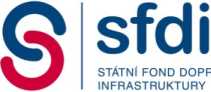 Smlouva o zajištění výkonu technického dozoru stavebníka na staveniština akci: III/36035 Vaneč - propustek v km 4,171uzavřená podle § 1746 odst. 2 zákona č. 89/2012 Sb., občanský zákoník, v platném zněníČíslo smlouvy objednatele:Číslo smlouvy dodavatele:(dále jen „Objednatel“)zastoupený:	Eduardem Chalupou, jednatelemzapsán v obchodním rejstříku: Krajský soud České Budějovice spis. značka oddíl C , vložka 31005Osoby pověřené jednat jménem zhotovitele ve věcech smluvních:technických:č. účtu:Telefon:E-mail:(dále jen „TDS“)uzavírají níže uvedeného dne, měsíce a roku tuto smlouvu, s tím, že TDS je oprávněn provádět činnosti technického dozoru stavebníka dle zákona č. 360/1992 Sb., o výkonu povolání autorizovaných architektů a výkonu povolání autorizovaných inženýrů a techniků činných ve výstavbě, ve znění pozdějších předpisůa rovněž v souladu s vymezeným předmětem této smlouvy. Objednatel se zavazuje k jejich převzetí a k zaplacení sjednané odměny za jejich provedení a obě strany se zavazují plnit podmínky obsažené v následujících ustanoveních této smlouvy.Článek 2Předmět smlouvyTDS se zavazuje pro objednatele vykonávat funkci technického dozoru stavebníka na staveništi po celou dobu přípravy a realizace stavbyna akci:	III/36035 Vaneč - propustek v km 4,171a to v souladu s nabídkou dodavatele podanou v rámci výběrového řízení ze dne 2.2.2023 av podrobnostech a za dodržení podmínek uvedených v přílohách této smlouvy.TDS prohlašuje, že splňuje požadavky na odbornou způsobilost pro výkon technického dozoru stavebníka na staveništiTDS se podrobně seznámil s předmětem smlouvy, jsou mu známy všechny okolnosti potřebnépro zajištění výkonu technického dozoru stavebníka v požadovaném rozsahu a zabezpečí ho na svoji odpovědnost.Článek 3Rozsah a obsah předmětu plněníPředmětem plnění jsou veškeré práce a činnosti v členění dle níže uvedených fází stavby.Přípravné činnosti před zahájením stavby spočívající zejména v činnostech:seznámení se s problematikou stavby včetně znalosti projektové dokumentace dle DSP/DÚSP a PDPS a soupisu pracízískání podrobné znalosti obsahu Smlouvy o dílo včetně jejích příloh, rozpočtu a OPprostudování stanovisek a rozhodnutí příslušných veřejnoprávních orgánů vztahujících se ke stavbě, např. podmínky stavebních a jiných povolení (příp. souhlasy stavebního úřadu, vodohospodářská povolení, aj.) a další podmínky a příslušné doklady vztahující se k realizaci stavbyprohlídka staveniště před zahájením vlastních stavebních pracízabezpečení a organizace protokolárního předání staveniště zhotoviteli včetně zápisu o předání a převzetí staveniště včetně předání dokladů a převzetí harmonogramu a technologických postupů stavebníkaPráce spojené s prováděním stavby spočívající zejména v činnostech:fyzická přítomnost a výkon technického dozoru stavebníka na staveništi a to minimálně ve 2 dnech v průběhu kalendářního týdne, pokud nebude se zadavatelem dohodnuto jinaknepřetržitá fyzická přítomnost a výkon technického dozoru stavebníka na staveništi po dobu pokládky asfaltových vrstev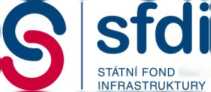 soustavná kontrola dodržování podmínek smlouvy o dílo uzavřené mezi stavebníkem a zhotovitelemzajištění systematického doplňování dokumentace, podle které se stavba realizuje a kontroly, zda zhotovitel průběžně zpracovává dokumentaci skutečného provedení stavbyprojednání dodatků a změn projektu, které nezvyšují náklady, neprodlužují lhůtu výstavby a nezhoršují parametry stavby. Ostatní dodatky a změny budou předkládány s vlastním vyjádřením zadavateli k projednání a následně k uzavření dodatku smlouvy o dílosvolávání a organizace pravidelných kontrolních dnů v četnosti podle požadavku zadavatele včetně zápisu z kontrolního dne stavby; zápis bude TDS zpracován a odeslán objednateli do 3 pracovních dnů od termínu konání kontrolního dnekontrola věcné a cenové správnosti a úplnosti oceňovacích podkladů a faktur, jejich soulad s podmínkami smlouvy o dílo a jejich předkládání zadavateli k evidenci či proplaceníkontrola těch částí stavby, které budou v dalším postupu zakryty, nebo se stanou nepřístupnými a účast na zkouškách prováděných v průběhu výstavby s kontrolou správnosti jejich provádění včetně zápisu do stavebního deníkukontrola dodržování schválených technologických postupůspolupráce s pracovníky projektanta zabezpečujícími autorský dozor při zajišťování souladu realizovaných dílčích částí stavby s projektem, s koordinátorem BOZP, stavebním dozorem, stavbyvedoucím a s orgány příslušnými v rámci stavebních akcísledování v rámci osobní účasti, zda zhotovitel provádí předepsané a dohodnuté zkoušky materiálů, konstrukcí a prací, kontrolování jejich výsledků a vyžadování dokladů, které prokazují kvalitu prováděných prací a dodávek (atesty, protokoly apod.)sledování dodržování platných legislativních předpisů a závazných ČSN, případně závazných částí ČSN v rámci stavbysledování vedení stavebního deníku v souladu s podmínkami smlouvy o dílo, provádění zápisů se zhodnocením kvality prací a dodávek, kontrola postupu výstavby s časovým plánem a s požadavky na odstranění zjištěných nedostatkůspolupráce s odpovědnými pracovníky zhotovitele při provádění opatření na odvrácení, nebo omezení škod při ohrožení stavby živelnými událostmishromažďování, kontrola a zajištění všech dokladů o provedených předepsaných zkouškách a revizích, evidence všech protokolů a zápisůkontrola dodržení časového postupu prací a návrhy na řešení vzniklých prodlevpříprava podkladů pro odevzdání a převzetí stavby, nebo její částiprovedení soupisu vad a případných nedodělků a kontrola jejich odstraňování, zápis o předání a převzetí dokončené stavby investoremkontrola vyklizení staveniště zhotovitelemuplatňování požadavků na zhotovitele vyplývající z předání a převzetí dílaTDS je povinen prokazatelně informovat objednatele o návštěvě na staveništi zápisem ve stavebním deníku a doložením fotodokumentace s elektronickou časovou identifikacíPráce po dokončení stavby spočívající zejména v činnostech:opatření závazných stanovisek dotčených orgánů k užívání stavby vyžadovaná zvláštními právními předpisy pro vydání kolaudačního souhlasu (příprava podkladů pro žádost o kolaudační řízení), případně zajištění oznámení o předčasném užívání stavbyúčast na kolaudačním řízení, účast na závěrečné kontrolní prohlídce stavby stavebním úřadem, obstarání vydání kolaudačního souhlasu, případně oznámení o předčasném užívání stavbyzpracování podkladů pro závěrečné vyúčtování stavby po odstranění event. kolaudačních závad.Článek 4Čas plněníTDS zahájí svoji činnost okamžikem prvního úkonu.TDS ukončí činnost okamžikem, kdy jsou fyzicky ukončeny práce na stavbě.Článek 5Odměna TDS, platební podmínkyObjednatel se zavazuje zaplatit TDS za uskutečnění činností podle této smlouvy smluvní dohodnutou odměnu ve výši:a) Výkon TDS - práce před zahájením a po dokončení stavbyb) Výkon TDS - práce spojené s prováděním stavbyV ceně podle bodu 5. 1. jsou zahrnuty veškeré náklady na výkon technického dozoru stavebníka nutné ke splnění díla dle čl. 3 této smlouvy a v rozsahu Přílohy č. 1 (Kalkulace odměny TDS), která je součástí této smlouvy, vč. cestovného na místo výkonu TDS a konzultačních dnů.Cena výkonu TDS na staveništi bude fakturována dle skutečného počtu hodin, doložených v soupisu návštěv TDS schvalovaného osobou pověřenou jednat ve věcech technických.Ke sjednané ceně bez DPH za zajištění TDS bude u plátce DPH účtována daň z přidané hodnoty v zákonné výši.Celkovou a pro účely fakturace rozhodnou cenou se u plátce DPH rozumí cena vč. DPH.Smluvní strany se dohodly, že dojde-li v průběhu plnění předmětu této smlouvy ke změně zákonné sazby DPH stanovené pro příslušné plnění vyplývající z této smlouvy, je koordinátor od okamžiku nabytí účinnosti změny zákonné sazby DPH povinen účtovat objednateli platnou sazbu DPH. O této skutečnosti není nutné uzavírat dodatek k této smlouvě.Dohodnutá odměna bude TDS proplacena na základě jeho daňového dokladu (faktury).Faktury budou vystaveny měsíčně za každou část zvlášť, v jednom vyhotovení a doručeny na adresu objednatele. Mimo povinných náležitostí dle zákona je TDS povinen uvádět na daňovém dokladu doslovný a přesný název akce nebo akcí, který je definován v ustanovení čl. 2 této smlouvy. Součástí faktury bude soupis počtu návštěv TDS v daném měsíci, odsouhlasený zástupcem objednatele.Mezi smluvními stranami se touto smlouvou sjednává, že celkové plnění, na které je uzavřena tato smlouva, je souhrnem všech dílčích plnění, jimiž se rozumí plnění činností provedených dle čl. 3.Úhrada za plnění z této smlouvy bude realizována bezhotovostním převodem na účet TDS, který je správcem daně (finančním úřadem) zveřejněn způsobem umožňujícím dálkový přístup ve smyslu ustanovení § 98 zákona č. 235/2004 Sb. o dani z přidané hodnoty, ve znění pozdějších předpisů (dále jen „zákon o DPH“).Pokud se po dobu účinnosti této smlouvy TDS stane nespolehlivým plátcem ve smyslu ustanovení § 106a zákona o DPH, smluvní strany se dohodly, že objednatel uhradí DPH za zdanitelné plnění přímo příslušnému správci daně. Objednatelem takto provedená úhrada je považována za uhrazení příslušné části smluvní ceny rovnající se výši DPH fakturované TDS.Objednatel uhradí prokázané náklady, které TDS nutně nebo účelně vynaložil při plnění předmětu smlouvy - správní a jiné poplatky. Úkony, na základě kterých tyto náklady vzniknou, TDS s objednatelem předem projedná.Lhůta splatnosti daňových dokladů se vzájemnou dohodou sjednává do 30 dnů ode dne, kdy objednatel obdrží oprávněně vystavený daňový doklad.Práce, které se případně vyskytnou nad rámec předmětu smlouvy, budou dohodnuty v dodatku této smlouvy. Odměna za tyto práce bude sjednána v souladu s náklady TDS dle přílohy této smlouvy - kalkulace odměny.Článek 6Práva a povinnosti smluvních stranTDS je povinen postupovat při zařizování smluvené záležitosti s veškerou odbornou péčí, podle svých schopností a znalostí a podle pokynů objednatele.Dodavatel je oprávněn plnit předmět této smlouvy pouze prostřednictvím osob, jejichž odborná praxe byla předmětem hodnocení nabídek podaných na veřejnou zakázku zadanou v poptávkovém řízení na uzavření této smlouvy.Odpovědné osoby, které budou zajišťovat výkon technického dozoru stavebníka na staveništi:Odpovědný TDS - Mosty a inženýrské konstrukce (jméno, příjmení, titul, číslo autorizace):Dodavatel je oprávněn změnit tyto osoby z důvodů na jeho straně pouze s předchozím písemným souhlasem zadavatele stavby a pouze, pokud délka odborné praxe těchto nových osob bude stejná nebo delší jako délka odborné praxe osob původních.Vyžaduje-li činnost TDS podle této smlouvy právní jednání objednatele, je objednatel povinen vystavit na žádost TDS písemnou plnou moc pro toto jednání. TDS se zavazuje využít tuto plnou moc jen v rozsahu stanoveném plnou mocí a touto smlouvou.TDS je povinen předat objednateli bez zbytečného odkladu věci, které za něj převzal při vyřizování záležitostí.Objednatel se zavazuje poskytnout TDS veškeré informace, které jsou nutné k zařízení záležitosti.Objednatel je oprávněn vyhradit si účast svého pověřeného zástupce při jakémkoliv úkonu TDS, který se týká předmětu této smlouvy.Dle § 2 písm. e) zákona č. 320/2001 Sb., o finanční kontrole ve veřejné správě a o změně některých zákonů (zákon o finanční kontrole), je TDS osobou povinnou spolupůsobit při výkonu finanční kontroly.Článek 7Změna závazkuTuto smlouvu lze měnit pouze formou písemných, číslovaných dodatků, podepsaných oprávněnými zástupci obou smluvních stran.K návrhům dodatků této smlouvy se smluvní strany zavazují písemně vyjádřit do sedmi dnů ode dne doručení. Po tuto dobu je navrhující strana tímto návrhem vázána.Článek 8SankceV případě zjištění neplnění některé z činností blíže specifikovaných v čl. 3. smlouvy je TDS povinen uhradit objednateli smluvní pokutu ve výši 0,5% z celkové ceny plnění vč. DPH za každé zjištění. Tuto pokutu je možné ukládat opakovaně, dokud nedojde ke zjednání nápravy v přiměřené lhůtě stanovené objednatelem.Zaplacením smluvní pokuty není dotčeno právo objednatele na náhradu škody způsobenou TDS a zjednání nápravy vedoucí k odstranění vady.V případě prodlení objednatele se zaplacením faktur uhradí objednatel TDS smluvní pokutu v zákonné výši za každý den prodlení.Smluvní pokuta je splatná do 10 dnů poté, co bude doklad doručen povinné smluvní straně.Článek 9Odpovědnost za škoduTDS odpovídá za škodu, která objednateli vznikne v důsledku vadného plnění, a to v plném rozsahu. Za škodu se považuje i újma, která objednateli vznikla tím, že musel vynaložit náklady v důsledku porušení povinností TDS.TDS se zavazuje, že po celou dobu plnění svého závazku z této smlouvy bude mít na vlastní náklady sjednáno profesní pojištění odpovědnosti za škodu způsobenou třetím osobám vyplývající z dodávaného předmětu smlouvy s limitem min. 1.000.000,00Kč.Odpovědnost za škodu se řídí příslušnými ustanoveními občanského zákoníku, nestanoví-li smlouva jinak.Článek 10Ostatní ujednání, závěrečná ustanoveníTato smlouva je uzavřena na dobu určitou ode dne jejího podpisu do dne ukončení předmětu plnění.TDS je oprávněn vypovědět smlouvu s účinností ke konci kalendářního měsíce následujícího po měsíci, v němž byla výpověď doručena objednateli, nevyplývá-li z výpovědi doba pozdější. Do doby ukončení výpovědní lhůty jsou smluvní strany vázány zněním § 2440 občanského zákoníku.Pokud jedna ze smluvních stran poruší závažným způsobem své povinnosti, je druhá strana oprávněna tuto smlouvu vypovědět. Obě smluvní strany se dohodly na měsíční výpovědní lhůtě s účinností ke konci kalendářního měsíce následujícího po měsíci, ve kterém výpověď byla doručena druhé smluvní straně. Ke dni účinnosti výpovědi zaniká závazek TDS uskutečňovat činnosti, ke kterým se zavázal. Jestliže by tímto přerušením činností mohla vzniknout objednateli škoda, je TDS povinen na toto nebezpečí upozornit a navrhnout, jaká opatření je třeba učinit. Smlouva může být rovněž zrušena dohodou smluvních stran. Výpověď i dohoda musí být v písemné formě.Objednatel má právo vypovědět tuto smlouvu v případě, že v souvislosti s plněním účelu této smlouvy dojde ke spáchání trestného činu. Výpovědní doba činí 3 dny a začíná běžet dnem následujícím po dni, kdy bylo písemné vyhotovení výpovědi doručeno TDS.Objednatel si vyhrazuje právo odstoupit od smlouvy v případě, že stavba, pro kterou se sjednává předmět plnění dle č. 2, nebude zahájena v termínu 12 měsíců od účinnosti této smlouvy. TDS bere tuto skutečnost na vědomí a pro případ, že se tak stane, je s tím srozuměn.Smluvní strany prohlašují, že tato smlouva neobsahuje žádné údaje, které by byly smluvními stranami považovány za obchodní tajemství, stejně tak jako údaje, jejichž zveřejnění by bránily jiné právní předpisy.Pro vztahy výslovně neupravené touto smlouvou platí ustanovení občanského zákoníku. Smluvní strany se dohodly na tom, že při plnění této smlouvy nebudou mít obchodní zvyklosti přednost před dispozitivními ustanoveními zákona.Tato Smlouva je vyhotovena v elektronické podobě, přičemž obě smluvní strany obdrží její elektronický originál.Tato Smlouva podléhá zveřejnění dle zákona č. 340/2015 Sb. o zvláštních podmínkách účinnosti některých smluv, uveřejňování těchto smluv a o registru smluv (zákon o registru smluv), v platném a účinném znění.TDS souhlasí se zveřejněním případných informací o této Smlouvě dle zákona č. 106/1999 Sb. o svobodném přístupu k informacím, v jeho platném znění, či se zveřejněním Smlouvy v souladu s povinnostmi Objednatele za podmínek vyplývajících z příslušných právních předpisů, zejména souhlasí se zveřejněním Smlouvy včetně všech jejich změn a dodatků na Profilu objednatele dle § 219 ZZVZ a v registru smluv dle zákona č. 340/2015 Sb. o zvláštních podmínkách účinnosti některých smluv, uveřejňování těchto smluv a o registru smluv (zákon o registru smluv). Smlouvu bude dle vůle smluvních stran v souladu s příslušnými právními předpisy, zejména ve lhůtách stanovených příslušnými právními předpisy, zveřejňovat Objednatel.Smlouva je platná dnem připojení platného uznávaného elektronického podpisu dle zákona č. 297/2016 Sb., o službách vytvářejících důvěru pro elektronické transakce, ve znění pozdějších předpisů, do této Smlouvy a jejích jednotlivých příloh, nejsou-li součástí jediného elektronického dokumentu (tj. do všech samostatných souborů tvořících v souhrnu Smlouvu), a to oběma smluvními stranami.Smlouva je uzavírána s odloženou účinností, přičemž tato Smlouva nabývá účinnosti dnem odeslání písemné výzvy TDS k zahájení činnosti.Objednatel je povinen po nabytí účinnosti Smlouvy na realizaci stavby zaslat TDS písemnou výzvu k zahájení činnosti.Pokud Objednatel TDS neodešle písemnou výzvu k zahájení činnosti ani do 15.6.2023, nenabude Smlouva účinnosti a bez dalšího tímto dnem pozbude i své platnosti. V takovém případě nevzniká TDS nárok na náhradu škody nebo ušlého zisku a s tímto vědomím TDS Smlouvu podepisuje.Smluvní strany prohlašují, že si smlouvu před podpisem přečetly, s jejím obsahem souhlasí a na důkaz svobodné a vážné vůle připojují své podpisy.Přílohy:o Příloha č. 1 - Kalkulace odměny TDSNA DŮKAZ SVÉHO SOUHLASU S OBSAHEM TÉTO SMLOUVY K NÍ SMLUVNÍ STRANY PŘIPOJILY SVÉ UZNÁVANÉ ELEKTRONICKÉ PODPISY DLE ZÁKONA Č. 297/2016 SB., OObjednatel: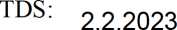 Ing. Radovan Necid
ředitel organizaceTabulka pro zpracování ceny plnění bude jako příloha nedílnou součástí Smlouvy o zajištění výkonu TDS na staveništi.Položka č. 1 - Cena za práci před zahájením stavby bude uvedena ve Smlouvě o zajištění výkonu TDS.Položka č. 2 - Cena za práci po dokončení stavby bude uvedena ve Smlouvě o zajištění výkonu TDS.Položka č. 3 - Cena za práci v kanceláři při provádění stavby v rozsahu 1 hodiny bude uvedena ve Smlouvě o zajištění výkonu TDS a bude sloužit pro fakturaci výkonu TDS dle skutečnosti.Položka č. 4 - Cena za práci na staveništi při provádění stavby v rozsahu 1 hodiny bude uvedena ve Smlouvě o zajištění výkonu TDS a bude sloužit pro fakturaci výkonu TDS dle doložené skutečnosti.* Cena za práci na staveništi při provádění stavby (pol. č. 3 a č. 4) v celkovém předpokládaném rozsahu 36 hodin v kanceláři a 36 hodin na staveništi je uvedena pouze pro rovnocenné hodnocení podaných nabídek. Ve Smlouvě o zajištění výkonu TDS uvedena nebude.nepočítá automaticky, nutno doplnitnepočítá automaticky, nutno doplnitnepočítá
automaticky,
nutno doplnitDodavatel:Eduard Chalupa s.r.o.se sídlem:Budovatelů 2617, 390 02 TáborIČO:108 20 604DIČ:CZ10820604Bankovní spojení:Česká spořitelna, a.s.Cena za práci před zahájením stavby10 000 Kč bez DPHCena prací po dokončení stavby12 000 Kč bez DPHCENA CELKEM bez DPH22 000 KčDPH 21%4 620 KčCENA CELKEM vč. DPH26 620 KčCena za 1 hodinu (60 minut) výkonu TDS práce v kanceláři550 Kč bez DPHCena za 1 hodinu (60 minut) výkonu TDS na staveništi650 Kč bez DPHPříloha č. 1Příloha č. 1Příloha č. 1Příloha č. 1Kalkulace odměny TDSKalkulace odměny TDSKalkulace odměny TDSKalkulace odměny TDSNázev akce: "III/36035 Vaneč - propustek v km 4,171"Název akce: "III/36035 Vaneč - propustek v km 4,171"Název akce: "III/36035 Vaneč - propustek v km 4,171"Název akce: "III/36035 Vaneč - propustek v km 4,171"Č.Popis pracíCena v KčCena v KčČ.Popis pracíxcelkemA. Výkon TDS - práce před zahájením a po dokončení stavbyA. Výkon TDS - práce před zahájením a po dokončení stavby1.Cena za práci před zahájením stavbyÚčastník uvede nabídkovou cenu TDS za práce spojené se zahájením stavby, dle specifikace v čl. 3.1 Smlouvy.10 000,00 Kč10 000,00 Kč2.Cena za práci po dokončení stavbyÚčastník uvede nabídkovou cenu TDS za práce spojené s dokončením stavby, dle specifikace v čl. 3.3. Smlouvy.12 000,00 Kč12 000,00 KčA. Cena za výkon TDS před zahájením a po dokončení stavby celkemA. Cena za výkon TDS před zahájením a po dokončení stavby celkemx22 000,00 KčB. Výkon TDS - práce spojené s prováděním stavbyÚčastník uvede nabídkovou cenu TDS za práce spojené s prováděním stavby, dle specifikace v čl. 3.2 Smlouvy.B. Výkon TDS - práce spojené s prováděním stavbyÚčastník uvede nabídkovou cenu TDS za práce spojené s prováděním stavby, dle specifikace v čl. 3.2 Smlouvy.za 1 h odinu(60 minut)c e lkem za 36 hodin *3.Práce spojené s výkonem TDS v kanceláři- předpokládané náklady bez nároku na cestové- v předpokládaném rozsahu 2 hodiny/týden- předpokládaný počet týdnů 185 5 0,00 Kč19 800,00 Kč4.Práce spojené s výkonem TDS na staveništi- předpokládané náklady včetně cestovného- v předpokládaném rozsahu 2 návštěvy/týden á 1 hodina, celkem 18 týdnů( vzorec pro výpočet hodin: 2* návštěvy x 1 hod. výkonu TDS x 18 týdnů = 36 hodin výkonu TDS celkem )Čas strávený cestou na/ze staveniště se do času výkonu TDS na staveništi nepočítá.650,00 Kčcelkem za 36 ho din *4.Práce spojené s výkonem TDS na staveništi- předpokládané náklady včetně cestovného- v předpokládaném rozsahu 2 návštěvy/týden á 1 hodina, celkem 18 týdnů( vzorec pro výpočet hodin: 2* návštěvy x 1 hod. výkonu TDS x 18 týdnů = 36 hodin výkonu TDS celkem )Čas strávený cestou na/ze staveniště se do času výkonu TDS na staveništi nepočítá.650,00 Kč23 400,00 KčB. Cena za výkon TDS při provádění stavby celkemB. Cena za výkon TDS při provádění stavby celkemx43 200,00 KčCENA CELKEM BEZ DPH (A + B)CENA CELKEM BEZ DPH (A + B)x65 200,00 KčDPH 21 %DPH 21 %x13 692,00 KčCENA CELKEM VČETNĚ DPH **CENA CELKEM VČETNĚ DPH **x78 892,00 Kč